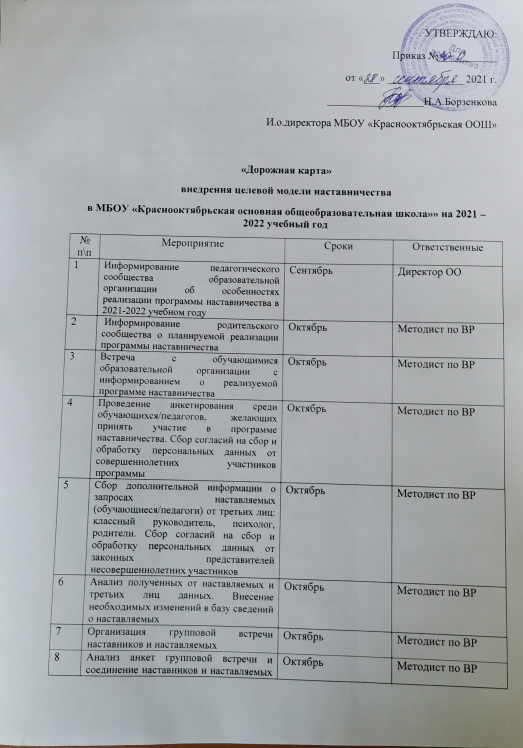 9Информирование участников о сложившихся парах/группах. Закрепление пар/групп распоряжением руководителя образовательной организацииОктябрь Методист по ВР10Оценка участников-наставляемых по заданным параметрам, необходимым для будущего сравнения и мониторинга влияния программ на всех участниковОктябрь-ноябрьМетодист по ВР11Проведение собеседования с наставниками (в некоторых случаях с привлечением психолога)Ноябрь Методист по ВР12Обучение наставниковНоябрь Методист по ВР13Проведение организационной встречи наставника и наставляемогоНоябрь Методист по ВР14Регулярные встречи наставника и наставляемогоВ течение учебного годаМетодист по ВР15Сроки сбора обратной связи от участников программы наставничестваМетодист по ВР16Анкетирование участников. Проведение мониторинга личной удовлетворённости участием в программе наставничестваАпрель Методист по ВР17Проведение мониторинга качества реализации программы наставничестваАпрель-майМетодист по ВР18Проведение заключительной встречи наставника и наставляемогоМай Методист по ВР19Проведение групповой заключительной встречи всех пар и групп наставников и наставляемыхМай Методист по ВР20Приглашение на торжественное мероприятие всех участников программы наставничества, их родных, представителей организаций-партнёровМай Методист по ВР21Проведение торжественного мероприятия для подведения итогов программы наставничества и награждения лучших наставниковМай Методист по ВР22Оценка участников по заданным параметрам, проведение второго, заключающего этапа мониторинга влияния программ на всех участниковМай Методист по ВР23Оформление итогов и процессов совместной работы в рамках программы наставничества в кейсыМай Методист по ВР24Публикация результатов программы наставничества, лучших наставников, кейсов на сайте образовательной организацииМай Методист по ВР25Внесение данных об итогах реализации программы наставничества в базу наставников и базу наставляемыхМай-июньМетодист по ВР